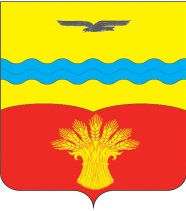 АДМИНИСТРАЦИЯ МУНИЦИПАЛЬНОГО ОБРАЗОВАНИЯ КИНЗЕЛЬСКИЙ СЕЛЬСОВЕТ КрасногвардейскОГО районА оренбургской ОБЛАСТИП О С Т А Н О В Л Е Н И Е01.07.2022                                                                                                    № 72-п-ас. КинзелькаО проведении публичных слушаний по проекту решения Совета депутатов муниципального образования Кинзельский сельсовет Красногвардейского района Оренбургской области «Об утверждении Правил благоустройства территории муниципального образования Кинзельский сельсовет Красногвардейского района Оренбургской области»В соответствии со статьей 28 Федерального закона от 06 октября 2003 года № 131-ФЗ «Об общих принципах организации местного самоуправления в Российской Федерации», Положением о порядке организации и  проведении публичных слушаний по вопросам градостроительной деятельности на территории муниципального образования Кинзельский  сельсовет Красногвардейского района Оренбургской области, утвержденном решением Совета депутатов  от 27 ноября 2020 года № 3/10:1. Провести публичные слушания в порядке, определенном Положением о порядке организации и  проведении публичных слушаний по вопросам градостроительной деятельности на территории муниципального образования Кинзельский  сельсовет Красногвардейского района Оренбургской области, утвержденном решением Совета депутатов  от 27 ноября 2020 года № 3/10 по проекту решения Совета депутатов муниципального образования  Кинзельский сельсовет  «Об утверждении Правил благоустройства территории муниципального образования Кинзельский сельсовет Красногвардейского района Оренбургской области»  01 августа 2022 года в 11 часов местного времени в помещении администрации сельсовета по адресу: Оренбургская область, Красногвардейский район, с.Кинзелька, ул. Школьная, д. 7а2. Предложить жителям сельсовета, депутатам Совета депутатов сельсовета, общественным объединениям, действующим на территории сельсовета, принять участие в публичных слушаниях.3. Организацию и подготовку слушаний возложить на и.о. специалиста администрации сельсовета Зуеву А.А.4. И.о. специалиста администрации сельсовета обеспечить своевременное обнародование проекта решения Совета депутатов муниципального образования Кинзельский   сельсовет Красногвардейского района Оренбургской области  «Об утверждении Правил благоустройства территории муниципального образования Кинзельский сельсовет Красногвардейского района Оренбургской области»  и настоящего постановления.5. Установить, что настоящее постановление вступает в силу со дня его обнародования.6.  Контроль за исполнением постановления оставляю за собой.Глава сельсовета                                                                                         Г.Н. РаботяговРазослано: в дело, администрации района, специалисту администрации сельсовета, для обнародования, прокурору района.